JelentkezÉsi adatlapSzakközépiskolai érettségire felkészitő 2 éves
képzésre esti munkarend alapján        Az adatlapot kérjük NYOMTATOTT NAGYBETŰVEL kitölteni!Budapest, 202……………………….………………………….                 aláírás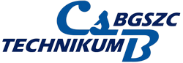 BGSZC CSETE BALÁZS TECHNIKUM1215 Budapest, Csete Balázs u. 6-8.Telefon:    06 1 276-48-56E-mail:    csetebalazstechnikum@gmail.comJelentkezőTeljes neve:   JelentkezőSzületéskori neve:   JelentkezőAnyja neve:   JelentkezőSzületési helye:   JelentkezőSzületési ideje:   JelentkezőÁllampolgársága:   JelentkezőÁllandó lakcíme:   JelentkezőTartózkodási címe:   JelentkezőTelefonszáma:   JelentkezőE-mail címe:   JelentkezőSzemélyi igazolvány száma:   JelentkezőTAJ-kártya száma:   JelentkezőOM azonosító száma:   JelentkezőAdóazonosító jele:   Jelentkező végzettségeSzakmunkás bizonyítvány száma:   Jelentkező végzettségeSzakma megnevezése:   